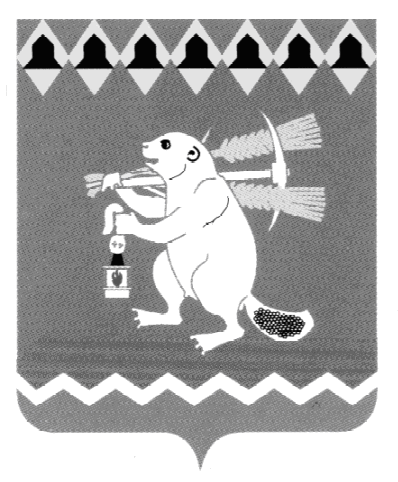 Администрация Артемовского городского округа ПОСТАНОВЛЕНИЕот  ____________                                                                            № _______О внесении изменений в Документ планирования регулярных перевозок пассажиров и багажа автомобильным транспортом в Артемовском городском округе на период 2019-2020 годов  Принимая во внимание пункты Протокола заседания комиссии для рассмотрения предложений по открытию, изменению и закрытию маршрутов с целью обсуждения возможности и целесообразности определения необходимого количества транспортных средств для его обслуживания на территории Артемовского городского округа от 06.11.2019,  в целях организации транспортного обслуживания и удовлетворения потребности населения Артемовского городского округа в пассажирских перевозках, в соответствии с Федеральным законом от 6 октября 2003 года № 131-ФЗ «Об общих принципах организации местного самоуправления в Российской Федерации», в целях исполнения Федерального закона от 13 июля 2015 года № 220-ФЗ «Об организации регулярных перевозок пассажиров и багажа автомобильным транспортом и городским наземным электрическим транспортом в Российской Федерации и о внесении изменений в отдельные законодательные акты Российской Федерации»,  Положения об организации транспортного обслуживания населения на территории Артемовского городского округа, утвержденного постановлением Администрации Артемовского городского округа от 05.02.2016 №125-ПА, Порядка подготовки документа планирования регулярных перевозок пассажиров и багажа автомобильным транспортом по муниципальным маршрутам на территории Артемовского городского округа, утвержденного постановлением Администрации Артемовского городского округа от 02.08.2016 № 864-ПА, руководствуясь статьями 30, 31 Устава Артемовского городского округа, ПОСТАНОВЛЯЮ:Внести в Документ планирования регулярных перевозок пассажиров и багажа автомобильным транспортом в Артемовском городском округе на период 2019-2020 годов, утвержденный постановлением Администрации Артемовского городского округа от 25.12.2018 № 1396 – ПА, с изменениями, внесенными постановлением Администрации Артемовского городского округа от 15.10.2019 № 1154-ПА) (далее – Документ планирования) следующие изменения:строку 3 раздела 1 «Виды регулярных перевозок по муниципальным маршрутам» признать утратившим силу;строку 4 раздела 2 «План изменения муниципальных маршрутов» изложить в следующей редакции:строку 10 раздела 2 «План изменения муниципальных маршрутов» изложить в следующей редакции:строку 9 раздела 3 «План – график заключения муниципальных контрактов о выполнении работ, связанных с осуществлением регулярных перевозок по регулируемым тарифам и проведения открытого конкурса на право осуществления перевозок по нерегулируемым тарифам на муниципальных маршрутах» признать утратившим силу. 	2. Постановление опубликовать в газете «Артемовский рабочий» и разместить на официальном сайте Артемовского городского округа в информационно - телекоммуникационной сети «Интернет».3.  Контроль за исполнением постановления возложить на заместителя главы Администрации Артемовского городского округа – начальника Управления по городскому хозяйству и жилью Администрации Артемовского городского округа Миронова А.И.Глава Артемовского городского округа				А.В. Самочернов		414 «Ключи (ТЭЦ) – Хлебная Базаизменениеизменение наименования маршрута («Ключи (ТЭЦ) – с.Мостовское»)с 01.01.202010117 «Артемовский – Мостовское»отменаотмена маршрута № 117 «Артемовский – Мостовское»с 01.01.2020